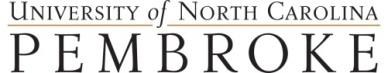 North Carolina Region 4 Science & Engineering Fair The University of North Carolina at Pembroke Schedule of Events 	Date of Fair:  	Saturday February 16, 2019 	Time: 	 	8:00 a.m. – 4:00 p.m. 	Place: 	 	Jones Physical Education Center, Auxiliary Gym            Schedule of Events: 	8:00 am - 9:00am 	Check In (Auxiliary Gym) 9:00 am - 11:00 am  Judging (Only Judges Allowed in Project Area) 9:30 am - 10:30 am   Science Program TBA11:00 am -12:00 pm Lunch (Several places on and near campus to eat) 	12:00 pm - 2:00 pm 	Student interviews (Only Judges and Participants Allowed in  	 	 	 	 	Project  Area)  	12:00 pm - 1:00 pm 	Campus tours for teachers, parents, and guests. 	2:00 pm - 3:00 pm  	Project area open to public          	3:00 pm - 4:00 pm 	Awards ceremony (University Center)  	4:00 pm – 4:30 pm 	Breakdown of displays (Displays remaining after 4:30 pm will be   	 	 	placed in the garbage) ATTENTION TEACHERS AND PARENTS Due to the large number of students attending the science fair, please accompany your class or group to all functions.  Projects cannot be broken down until after the Awards Ceremony.  It is recommended that students have reading material with them while they are waiting their turn during the interview period (12:00 pm – 2:00 pm). Thank you,                 The NC Region 4 Science & Engineering Fair Committee 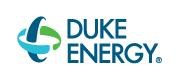 